Kính gửi: BCH các Liên chi đoàn, Chi đoàn trực thuộc.Căn cứ Điều 4 chương 1 Điều lệ Đoàn TNCS Hồ Chí Minh và Hướng dẫn số 27-HD/TWĐTN ngày 23/10/2013 của Ban Bí thư TƯ Đoàn về thực hiện Điều lệ Đoàn TNCS Hồ Chí Minh, quy định về độ tuổi đoàn viên trưởng thành Đoàn, BTV Đoàn trường đề nghị các Liên chi đoàn, Chi đoàn trực thuộc triển khai thực hiện một số nội dung như sau:	1. Thông báo rộng rãi tới cán bộ đoàn viên, sinh viên của đơn vị về quy định độ tuổi đoàn viên trưởng thành Đoàn theo Điều lệ Đoàn TNCS Hồ Chí Minh và Hướng dẫn số 27-HD/TWĐTN ngày 23/10/2013 của Ban Bí thư Trung ương Đoàn về thực hiện Điều lệ Đoàn TNCS Hồ Chí Minh.2. Hằng năm, các Liên chi Đoàn, Chi đoàn trực thuộc rà soát danh sách đoàn viên thuộc diện trưởng thành Đoàn. BCH Liên chi đoàn, Chi đoàn trực thuộc gặp gỡ đoàn viên thuộc diện trưởng thành Đoàn để nắm bắt tâm tư, nguyện vọng của đoàn viên. Nếu Đoàn viên đề nghị được trưởng thành Đoàn, Liên chi đoàn, Chi đoàn trực thuộc hướng dẫn Đoàn viên làm đơn xin Trưởng thành đoàn (theo mẫu). Các Liên chi đoàn, chi đoàn trực thuộc lập danh sách báo cáo với cấp ủy về số đoàn viên xin trưởng thành và số đoàn viên đã đến tuổi trưởng thành nhưng có nguyện vọng muốn tiếp tục sinh hoạt Đoàn. BCH Đoàn trường khuyến khích các đoàn viên tham gia sinh hoạt đoàn tại đơn vị cho đến 35 tuổi. Đối với những đoàn viên trên 35 tuổi khi sinh hoạt Đoàn không phải đóng đoàn phí.3. Sau khi có ý kiến thống nhất của cấp ủy đơn vị, các LCĐ, CĐTT làm tờ trình gửi BCH Đoàn trường xem xét, ra quyết định trưởng thành Đoàn cho Đoàn viên đảm bảo quy định.4. Sau khi có quyết định trưởng thành Đoàn của BCH Đoàn trường thì các Liên chi đoàn, Chi đoàn trực thuộc tổ chức Lễ trưởng thành Đoàn cho đoàn viên. Cập nhật thông tin vào Sổ Quản lý Đoàn viên.Lễ trưởng thành Đoàn phải được chuẩn bị chu đáo, trang trọng và tạo được không khí thân mật. Nội dung bao gồm:- Văn nghệ- Chào cờ (Quốc ca; Đoàn ca)- Tuyên bố lý do giới thiệu đại biểu.- Đại diện ban chấp hành chi đoàn giới thiệu tóm tắt quá trình sinh hoạt đoàn và những thành tích đóng góp của các đoàn viên trưởng thành. Nếu là Đoàn viên ưu tú, Liên chi đoàn, chi đoàn trực thuộc giới thiệu, thông tin với chi bộ, đoàn thể tiếp tục theo dõi, giúp đỡ Đoàn viên ưu tú phấn đấu trở thành Đảng viên.- Đọc Quyết định công nhận trưởng thành Đoàn, trao quyết định trưởng thành Đoàn và tặng quà (nếu có) cho đoàn viên trưởng thành.- Đoàn viên trưởng thành phát biểu cảm tưởng.- Đại diện đoàn viên đang sinh hoạt trong Liên chi đoàn, chi đoàn trực thuộc phát biểu.- Đại biểu cấp ủy, Đoàn cấp trên và các đại biểu khác phát biểu (nếu có).- Bế mạc.5. Hàng năm vào dịp 26/3 và cuối năm học, các đơn vị làm tờ trình kèm danh sách theo mẫu những Đoàn viên đề nghị trưởng thành Đoàn có sự đồng ý của cấp ủy đơn vị và gửi về Văn phòng Đoàn trường qua email: doantn@hdu.edu.vn để BCH Đoàn trường xem xét, quyết định.Công nhận trưởng thành Đoàn là việc tổ chức Đoàn trân trọng ghi nhận những đóng góp của đoàn viên cho tổ chức Đoàn, công nhận quá trình rèn luyện và trưởng thành của đoàn viên. BTV Đoàn trường đề nghị BCH các Liên chi đoàn, Chi đoàn trực thuộc nghiêm túc triển khai thực hiện theo đúng quy định./.ĐOÀN THANH NIÊN CỘNG SẢN HỒ CHÍ MINHĐƠN XIN TRƯỞNG THÀNH ĐOÀNKính gửi: Ban Chấp hành chi Đoàn …………………..                  Ban chấp hành Liên chi Đoàn……………..		       Ban chấp hành Đoàn trường Đại học Hồng Đức	Tôi tên là: …………………………………..Sinh ngày: …./……/……	Nơi sinh: …………………………………………………………….	Vào Đoàn TNCS Hồ Chí Minh: ngày ….. tháng ……. năm …….. Tại ………….…………………………………………………………….	Hiện đang tham gia sinh hoạt tại Chi Đoàn ………………………………, LCĐ ……..	Căn cứ Điều lệ  Đoàn và Công văn hướng dẫn của BTV Đoàn trường Đại học Hồng Đức về “Quy trình và điều kiện trưởng thành Đoàn”, tôi làm đơn này đề nghị Chi Đoàn …………………., Liên chi Đoàn………………. xem xét cho tôi được trưởng thành Đoàn.	Tôi xin hứa sẽ chấp hành nghiêm chỉnh các quy định có liên quan và tiếp tục phối hợp tốt với tổ chức Đoàn trong thời gian tới./.TỜ TRÌNHV/v đề nghị quyết định trưởng thành đoàn cho Đoàn viên-----------------------Kính gửi: BCH Đoàn Trường Đại học Hồng Đức.Căn cứ Điều 4, Chương 1 Điều lệ Đoàn TNCS Hồ Chí Minh quy định về độ tuổi đoàn viên trưởng thành;Căn cứ Hướng dẫn số    /HD-ĐTN ngày     tháng     năm 2023 của BCH Đoàn trường Đại học Hồng Đức về việc hướng dẫn trưởng thành Đoàn cho đoàn viên;Căn cứ đơn xin trường thành đoàn của đoàn viên;Căn cứ tình hình thực tiễn của Liên chi đoàn (Chi đoàn trực thuộc), BCH Liên chi (Chi đoàn đoàn trực thuộc)……………………………….đề nghị BCH Đoàn trường Đại học Hồng Đức xem xét ra quyết định trưởng thành đoàn cho các đoàn viên có tên sau đây:Tổng cộng:………. Đoàn viên. (Có Đơn xin trưởng thành đoàn kèm theo)Sau khi các đoàn viên có tên trên được trưởng thành đoàn, Liên chi đoàn (Chi đoàn trực thuộc) còn:……… Đoàn viên. Trên đây là Tờ trình đề nghị quyết định Trưởng thành Đoàn của đơn vị./.Mẫu Maket QUYẾT ĐỊNHVề việc công nhận trưởng thành ĐoànBAN CHẤP HÀNH ĐOÀN TRƯỜNG ĐẠI HỌC HỒNG ĐỨC- Căn cứ vào điều 4 chương I Điều lệ Đoàn TNCS Hồ Chí Minh;- Căn cứ vào quyền hạn và trách nhiệm của Ban Thường vụ Đoàn trường;- Xét Tờ trình số ........................... ngày ... tháng .... năm ....... của Liên chi đoàn (Chi đoàn trực thuộc) về việc ra quyết định trưởng thành đoàn năm .............. cho đoàn viên thuộc Liên chi đoàn (Chi đoàn trực thuộc);- Căn cứ vào quá trình phấn đầu, rèn luyện và cống hiến của đoàn viên;QUYẾT ĐỊNHĐiều 1. Công nhận ..... đồng chí đoàn viên có tên sau được trưởng thành Đoàn từ ngày 26 tháng 3 năm ..........Điều 2. Ban Chấp hành Liên chi đoàn/Chi đoàn trực thuộc và các đồng chí có tên tại điều 1 chịu trách nhiệm thi hành quyết định này. Quyết định có hiệu lực kể từ ngày ký./. TỈNH ĐOÀN THANH HÓABCH ĐOÀN TRƯỜNG ĐH HỒNG ĐỨC***ĐOÀN TNCS HỒ CHÍ MINHSố: 63-CV/ĐHHĐ-ĐTNVề quy trình, điều kiện trưởng thành ĐoànThanh Hóa, ngày 14 tháng 3 năm 2023Nơi nhận:- Đảng ủy, BGH (để b/c);  - Như trên (để t/h);- Lưu: VPĐT.TM. BCH ĐOÀN TRƯỜNGBÍ THƯLê Đức ĐạtThanh Hoá., ngày ……. tháng …. năm …..Người làm đơn(Ký và ghi rõ họ, tên) ĐOÀN TRƯỜNG ĐẠI HỌC HỒNG ĐỨCLCĐ (CHI ĐOÀN)……………………………….***Số:  - TT/LCĐ (CĐ)….ĐOÀN TNCS HỒ CHÍ MINHThanh Hoá, ngày    tháng    năm 20…STTHọ và tênNăm sinhTuổiGhi chú12…XÁC NHẬN CỦA CẤP ỦYTM. BCH LIÊN CHI ĐOÀNBÍ THƯ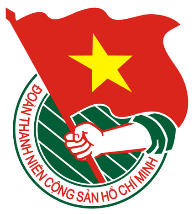 LỄ TRƯỞNG THÀNH ĐOÀNLIÊN CHI ĐOÀN KHOA KHOA  (CHI ĐOÀN)…………..Thanh Hóa, ngày   tháng   năm 20ĐOÀN TNCS HỒ CHÍ MINH TỈNH THANH HOÁBCH ĐOÀN TRƯỜNG ĐH HỒNG ĐỨC
CỘNG HÒA XÃ HỘI CHỦ NGHĨA VIỆT NAM
Độc lập - Tự do - Hạnh phúcSố: …………................, ngày .... tháng .... năm ....Nơi nhận:- Đảng ủy, BGH (để b/c);  - Như trên (để t/h);- Các đồng chí có tên trong danh sách;- Lưu: VPĐT.TM. BAN CHẤP HÀNH ĐOÀN TRƯỜNGBÍ THƯ